Srednja medicinska škola Slavonski Brod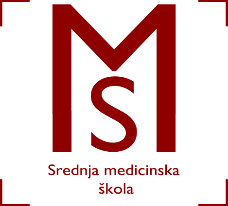 Vatroslava Jagića 3AOBRANA ZAVRŠNOG RADAMEDICINSKA SESTRA OPĆE NJEGE/MEDICINSKI TEHNIČAR OPĆE NJEGERAZRED: 5.BDATUM: 01.06.2017.PODRUČJE: ZDRAVSTVENA NJEGA BOLESNOGA DJETETA I ADOLESCENTAČLANOVI POVJERENSTVA:1. Suzana Stjepanović, bacc.med.techn.2. Viktor Sušak, bacc.med.techn.3. Jasmina Cvančić, bacc.med.techn.08.00 - 09.00h1. Stefani Šimić2. Dario Deanović3. Josipa Grbeš4. Tihana Knežević  09.05 - 09.50h1. Melani Lakušić2. Matea Jurić3. Sanja Čukić09.55 – 10.25h4. Mihaela Rosandić5. Jelić MiaPODRUČJE: ZDRAVSTVENA NJEGA – SPECIJALNAČLANOVI POVJERENSTVA:1. Suzana Stjepanović, prof.2. Jasna Karlović, bacc.med.techn.3. Marija Jelić, bacc.med.techn.4. Marina Kovačević, bacc.med.techn.11.05 – 11.35h1. Antonia Dragičević2. Jazvić Antonio11.40 – 12.25h1. Monika Arelić2. Marinela Pavlik3. Tomislava Benić12.30 – 13.00h1. Ivo Karlović2. Miroslav KatinićPODRUČJE: ZDRAVSTVENA NJEGA KIRURŠKIH BOLESNIKA – SPECIJALNAČLANOVI POVJERENSTVA:1. Suzana Stjepanović, prof.2. Dijana Tomašević, bacc.med.techn.3. Dražen Stepić, bacc.med.techn.13.05 – 13.50h1. Gabriela Birtić2. Matea Samaržija3. Tena Kajmić13.55 – 14.40h1. Sandra Gudelj2. Paula Matić3. Valentina Grbeš14.45 – 15.30h1. Anita Petrić2. Ivana Stvorić3. Josipa Gusak15.35 – 16.05h1. Valentina Koporčić2. Josipa JurasovićU Slav.Brodu, 26.svibnja 2017.